Name: 									Total: Lv		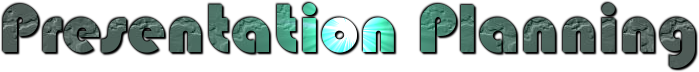 When this planning sheet is done, complete the following tasks:Write your notes in point form on cue cardsDon’t forget about the introduction and conclusionMake sure you have your media on a USB key, Dropbox.com, or Google DrivePractice, practice, practice! Your oral must be 5-7 minutes longComplete your Written Defence, explaining why your oral and media are awesomeName: 									Total: Lv		When this planning sheet is done, complete the following tasks:Write your notes in point form on cue cardsDon’t forget about the introduction and conclusionMake sure you have your media on a USB key, Dropbox.com, or Google DrivePractice, practice, practice! Your oral must be 5-7 minutes longComplete your Written Defence, explaining why your oral and media are awesomeThe message I want to send is: The message I want to send is: The message I want to send is: The message I want to send is: My target audience is:My target audience is:My target audience is:My target audience is:Arguments I’m going to make are: [explain how the appeal works]Arguments I’m going to make are: [explain how the appeal works]Arguments I’m going to make are: [explain how the appeal works]Arguments I’m going to make are: [explain how the appeal works]I’m going to prove these arguments with the following examples from my research:I’m going to prove these arguments with the following examples from my research:I’m going to prove these arguments with the following examples from my research:I’m going to prove these arguments with the following examples from my research:The visual aid I’m going to use is:The visual aid I’m going to use is:I’m going to make my presentation interactive by: [How you will capture your audience’s attention?]I’m going to make my presentation interactive by: [How you will capture your audience’s attention?]The message I want to send is: The message I want to send is: The message I want to send is: The message I want to send is: My target audience is:My target audience is:My target audience is:My target audience is:Arguments I’m going to make are: [explain how the appeal works]Arguments I’m going to make are: [explain how the appeal works]Arguments I’m going to make are: [explain how the appeal works]Arguments I’m going to make are: [explain how the appeal works]I’m going to prove these arguments with the following examples from my research:I’m going to prove these arguments with the following examples from my research:I’m going to prove these arguments with the following examples from my research:I’m going to prove these arguments with the following examples from my research:The visual aid I’m going to use is:The visual aid I’m going to use is:I’m going to make my presentation interactive by: [How you will capture your audience’s attention?]I’m going to make my presentation interactive by: [How you will capture your audience’s attention?]